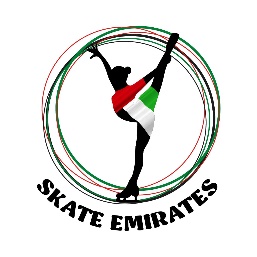 Skate Emirates 2024Date, Signature: _______________________________________Planned Program ContentThis foRm must BE returnED bY LATEST: January 27, 2024Please fill in with type or write in capital letters!Club Name:Name of Competitor: Category: ELEMENTS IN ORDER OF SKATINGElements SP Elements FS 111223243536474859510611612713714